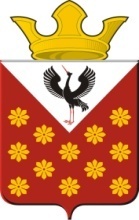  ГЛАВА МУНИЦИПАЛЬНОГО ОБРАЗОВАНИЯКраснополянское сельское поселениеРАСПОРЯЖЕНИЕ11.02.2020 г.				                                                             № 17с. КраснополянскоеО  назначении должностного лица ответственного за организацию приема и регистрации уведомлений о проведении публичных мероприятий на территории муниципального образования Краснополянское сельское поселение	В соответствии со статьей 7 Федерального закона от 19.06.2004 № 54-ФЗ «О собраниях, митингах, демонстрациях, шествиях и пикетированиях», статьей 8 Закона Свердловской области от 07.12.2012 №102-ОЗ «Об отдельных вопросах подготовки и проведения публичных мероприятий на территории Свердловской области»:	1. Назначить ответственным должностным лицом за организацию приема и регистрацию уведомлений о проведении публичных мероприятий на территории муниципального образования Краснополянское сельское поселение заместителя главы администрации (по социальным вопросам) Нуртазинову Айжан Бектасовну.	2. Распоряжение главы муниципального образования  Краснополянское сельское поселение от №48 от 11.04.2016 «О  назначении ответственного лица» считать утратившим силу с момента подписания настоящего Распоряжения.	3. Настоящее Распоряжение разместить на сайте муниципального образования в сети «Интернет» www.krasnopolyanskoe.ru	4. Контроль  за исполнением настоящего Распоряжения оставляю за собой.Глава муниципального образованияКраснополянское  сельское поселение   _______________ А.Н. КошелевОзнакомлена  «     » ____________20__ года ___________  А.Б. Нуртазинова